			     Piotr Rachwał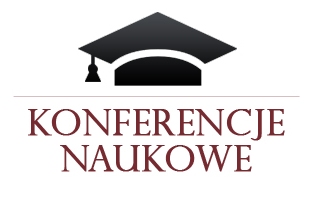 			           Konferencje Naukowe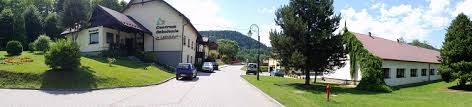 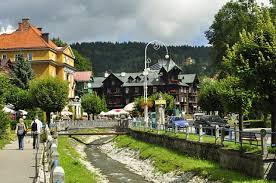 Konferencje o charakterze interdyscyplinarnym pozwalają na wymianę doświadczeń          z innych dziedzin nauki. Celem Konferencji jest integracja środowiska naukowego. Udział  w Konferencji to również znakomita okazja do poszerzania własnego dorobku, a także rozwijania umiejętności prezentacyjnych w szczególności przez młodych ludzi nauki.Wyrażamy przekonanie, że organizowana Konferencja będzie dobrą okazja do spotkań, dyskusji, a także wymiany poglądów dotyczących poruszanych tematów badań.Artykuły opublikowane w naszym wydawnictwie są uwzględniane przy ubieganiu się      o stypendia naukowe, projakościowe i inne.Rok działalności firmy Piotr Rachwał Konferencje Naukowe:- opublikowane monografie:                           6- opublikowane artykuły:                                141- autorzy artykułów:                                       181- łączna liczba uczestników konferencji:         231Rejestracja na konferencję do dnia: 23 luty 2018 r. Dla osób które nadeślą zgłoszenia udziału w konferencji do             31 stycznia 2018 r., 10 % rabatu !!!Termin nadsyłania artykułów mija: 02.03.2018 r., osoby które nie nadeślą artykułów             w terminie proszone są o ich późniejsze przesłanie w celu publikacji w monografii pokonferencyjnej w maju 2018 r. Zgłoszenia należy wysłać poprzez załączony formularz zgłoszeniowy na adres                 e-mail: rachwal.konferencjenaukowe@gmail.comOpłatę w wysokości 299,00 zł - za pełny udział wybranej Konferencji proszę uiścić               w terminie do dnia 02 marca 2018 r.  na konto podane w stopce. Dodatkowo istnieje możliwość:- uczestnictwa biernego (189 zł)- opublikowanie artykułu bez uczestnictwa w Konferencji (koszt 199 zł)- opublikowanie artykułu w Zeszytach Naukowych Seria (dodatkowo płatne 400 zł)- nocleg wraz ze śniadaniem 09/10.03.2018 r. (74 zł)Opłata obejmuje:- materiały konferencyjne- wydanie oraz wysyłkę publikacji-catering konferencyjnyPo spełnieniu wszelkich wymogów formalnych (za dodatkową opłatą) istnieje również możliwość publikacji artykułów w Zeszytach Naukowych Serii: Problemy drobnych gospodarstw rolnych - Problems of Amall Agricultural Holdings, które otrzymały 7 pkt. (lista B).Komitet Naukowy:Dr inż. Agnieszka Piotrowska - Uniwersytet Rolniczy im. Hugona Kołłątaja w Krakowie, Wydział Rolniczo-EkonomicznyDr inż. Małgorzata Bogusz - Uniwersytet Rolniczy im. Hugona Kołłątaja w Krakowie, Wydział Rolniczo-EkonomicznyDr inż. Łukasz Satoła - Uniwersytet Rolniczy im. Hugona Kołłątaja w Krakowie,              Wydział Rolniczo-EkonomicznyDr inż. Jarosław Mikołajczyk - Państwowa Wyższa Szkoła Zawodowa w Tarnowie, Instytut Administracyjno-EkonomicznyDr Lidia Jabłońska-Porzuczek - Uniwersytet Przyrodniczy w Poznaniu,                             Wydział Ekonomiczno-SpołecznyDr Monika Wojcieszak - Uniwersytet Przyrodniczy w Poznaniu, Wydział Ekonomiczno - SpołecznyDr inż. Anna Sieczko - Szkoła Główna Gospodarstwa Wiejskiego w Warszawie,                                  Wydział Nauk EkonomicznychDr Barbara Kiełbasa - Uniwersytet Rolniczy im. Hugona Kołłątaja w Krakowie,          Wydział Rolniczo-EkonomicznyDr Anna Janicka - Uniwersytet Rolniczy im. Hugona Kołłątaja w Krakowie, Wydział Rolniczo-EkonomicznyKomitet Organizacyjny:Dr Barbara Kiełbasa - Uniwersytet Rolniczy im. Hugona Kołłątaja w Krakowie,          Wydział Rolniczo-EkonomicznyDr Anna Janicka - Uniwersytet Rolniczy im. Hugona Kołłątaja w Krakowie, Wydział Rolniczo-EkonomicznyMgr Waldemar Gorajczyk - Centrum Doradztwa Rolniczego w Brwinowie,                       Odział w KrakowieMgr Marta Rachwał - Akademia im. Jana Długosza w Częstochowie,                                Wydział Filologiczno-HistorycznyArtykuły i zapytania należy nadsyłać na adres e-mail: rachwal.konferencjenaukowe@gmail.comPaństwa artykuły, w wersji papierowej,  zostaną opublikowane do dnia                                 31 marca 2018r. w formie monografii pokonferencyjnej, pt. Poszerzamy Horyzonty. Opłata dla osób, które nie nadeślą artykułów i nie zaprezentują wystąpienia nie ulega zmianie.Piotr RachwałKonferencje Naukoweul. Gen. Leopolda Okulickiego 51D/2031-637 KrakówTelefon: + 48 530-952-481E-mail: rachwal.konferencjenaukowe@gmail.comwww.konferencjenaukowe.com.plNIP: 573-271-51-36, REGON: 365643034Nr rachunku: ING BANK ŚLĄSKI 81 1050 1445 1000 0092 3243 4531